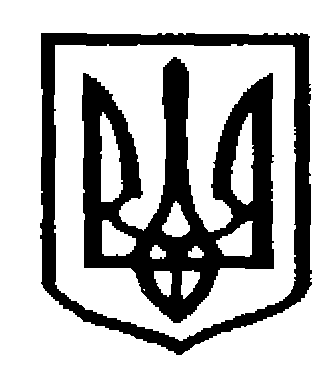 У К Р А Ї Н АЧернівецька міська радаУправління  освіти             Н А К А З07.04.2022                                                                                              № 94 Про проведення міського заочного етапуконкурсу експериментально-дослідницькихробіт з природознавства «Юний дослідник»	              На виконання наказу Міністерства освіти і науки України від 15.12.2021 № 1379 «Про затвердження плану всеукраїнських і міжнародних організаційно - масових заходів з дітьми та учнівською молоддю на 2022 рік», керуючись наказом Департаменту освіти і науки Чернівецької  державної  адміністрації  від  14 лютого  2022р. №53 «Про проведення обласного конкурсу експериментально-дослідницьких робіт з природознавства «Юний дослідник», з метою  виявлення і всебічної підтримки творчо обдарованих дітей молодшого шкільного віку, сприяння модернізації змісту науково-дослідницької, пошукової, експериментальної та практичної діяльності дітей 9-11 роківНАКАЗУЮ:1. Провести 19-20 квітня 2022 року на базі міського центру еколого-натуралістичної творчості учнівської молоді міський етап конкурсу експериментально-дослідницьких робіт з природознавства «Юний дослідник» (далі Конкурс) в онлайн режимі згідно Положення (додаток 1). 2. Затвердити: 2.1. склад оргкомітету Конкурсу (додаток 2);2.2. склад журі Конкурсу (додаток 3).3. Журі визначити переможців конкурсу відповідно до Положення 21.04.2022.4. Міському центру еколого-натуралістичної творчості учнівської молоді (директор Баранець О.С.): 4.1. здійснити організаційно-методичне забезпечення проведення Конкурсу;4.2. подати до 22.04.2022 заявку та тези конкурсних робіт в електронному вигляді до комунального закладу «Чернівецький обласний центр еколого -натуралістичної творчості учнівської молоді».5. Керівникам закладів загальної середньої та позашкільної освіти: 5.1. забезпечити участь у Конкурсі учнів та вихованців  закладів віком від 9 до 11 років включно (по 1 учаснику на кожну номінацію; колективну роботу представляє 1 виконавець);5.2. заявки (додаток 4), дослідницько-експериментальні роботи та тези конкурсних робіт в електронному вигляді подати до 18.04.2022  за адресою mcentum@meta.ua. 6. Контроль за виконанням наказу покласти на начальника відділу загальної середньої освіти О.Л. КузьмінуЗаступник начальниказ фінансово-економічних питаньуправління освіти Чернівецької міської ради                                         Денис КРУГЛЕЦЬКИЙ Погоджено:Начальник відділу					 загальної середньої освітиуправління освіти Чернівецької міської ради                                                       Олена КузьмінаВиконавець:Головний спеціаліступравління освіти Чернівецької міської ради                                                  Ірина Застанкевич                                                                                                                  Додаток 1до наказу управління освіти                                                                                      Чернівецької міської ради                                                                                            від 07.04.2022 № 94 Положення про міський заочний етап Всеукраїнського конкурсудослідницько-експериментальних робіт з природознавства«Юний дослідник»І. Загальні положення1.1. Це Положення визначає порядок проведення міського заочного етапу Всеукраїнського конкурсу дослідницько-експериментальних робіт із природознавства «Юний дослідник» (далі - Конкурс).1.2. Конкурс проводиться  з метою залучення учнів та вихованців закладів загальної середньої та позашкільної освіти віком від 9 до 11 років включно (далі - учні) до науково-дослідницької діяльності в галузі природознавства.1.3. Завданнями Конкурсу є: виявлення та підтримка учнів, які мають здібності до науково-дослідницької діяльності в галузі природознавства; формування в учнів пізнавальних інтересів, первинних екологічних знань; залучення учнів до природоохоронної діяльності; створення умов для творчої самореалізації учнів.1.4. Конкурс проводиться на добровільних засадах і є відкритим для учнів. II. Порядок і строки проведення Конкурсу. Критерії оцінювання.2.1. Для участі в міському заочному етапі Конкурсу необхідно надіслати заявку, дослідницько-експериментальні роботи  та тези конкурсних робіт в електронному вигляді до 11.04.2022  за   адресою mcentum@meta.ua.  2.2. Дослідницько-експериментальні роботи учасників оцінюються за такими критеріями:актуальність теми роботи - до 8 балів;науковий підхід до ведення дослідження - до 15 балів;обґрунтованість отриманих результатів, висновків - до 12 балів;практичне значення роботи - до 10 балів;відповідність вимогам щодо оформлення робіт - до 5 балів.Максимальна кількість балів, яку може отримати учасник за заочне оцінювання дослідницько-експериментальної роботи  - 50 балів.2.3. Захист дослідницько-експериментальних робіт проводиться у таких номінаціях: «Я і природа»; «Рослини навколо нас»; «Тваринний світ»; «Охорона здоров'я»; «Народознавство та краєзнавство».Захист робіт відбуватиметься 12-13.04.2022 р.  в 15.00,   онлайн режимі  на платформі ZOOM (за попередньо надісланим посиланням). Для захисту роботи автору надається до 10 хв., для відповіді на запитання - до 3 хв.2.4. Захист дослідницько-експериментальних робіт оцінюється за такими критеріями:аргументованість вибору теми та методів дослідження - до 8 балів;вільне володіння матеріалом - до 13 балів;чіткість, логічність і послідовність викладення матеріалу - до 13 балів; культура мовлення, вичерпність відповідей - до 10 балів;оригінальність форми захисту - до 6 балів.Максимальна кількість балів, яку може отримати учасник за захист дослідницько-експериментальної роботи - 50 балів.III. Учасники Конкурсу3.1. У Конкурсі беруть участь учні, які мають досвід підготовки дослідницько-експериментальних робіт в галузі природознавства (далі - учасники).3.2. Учасники мають право ознайомитися з результатами оцінювання дослідницько-експериментальних робіт та одержати пояснення щодо критеріїв і об'єктивності їх оцінювання.3.3. Учасники зобов'язані дотримуватись вимог цього Положення, програми Конкурсу, норм поведінки та правил техніки безпеки.IV. Вимоги до дослідницько-експериментальних робіт та їх описів.4.1. Дослідницько-експериментальна робота повинна бути виконана учасником самостійно під керівництвом наукового керівника - кваліфікованого фахівця в певній галузі науки (наукового, педагогічного або науково-педагогічного працівника навчального закладу). Для більш повного висвітлення результатів дослідження дослідницько-експериментальна робота може бути ілюстрована фотоматеріалами, малюнками, картами тощо. Дослідницько-експериментальна робота виконується державною мовою та подається Журі на паперових і електронних носіях.4.2. В описі дослідницько-експериментальної роботи зазначаються такі дані: прізвище та ім'я автора; найменування навчального закладу; клас; контактний телефон, електронна адреса (за наявності); мета і завдання дослідницько-експериментальної роботи; хід та результати дослідження, висновки. Опис виконується державною мовою та подається Журі на паперових носіях.4.3. Дослідницько-експериментальна робота та її опис мають бути надруковані шрифтом Times New Roman текстового редактора Word розміром 14 на одному боці аркуша білого паперу формату А4 з міжрядковим інтервалом 1,5. Поля: ліве, верхнє і нижнє - не менше 20 мм, праве - не менше 10 мм.4.4. Обсяг дослідницько-експериментальної роботи - не більше ніж 10 аркушів. Обсяг опису дослідницько-експериментальної роботи - не більше ніж 2 аркуші.V. Визначення, нагородження переможців і призерів.5.1. Переможці та призери Конкурсу визначаються Журі в кожній номінації окремо за кількістю набраних ними балів.5.2. Переможцем Конкурсу в кожній номінації є учасник, який набрав найбільшу кількість балів.Додаток 2до наказу управління освіти                                                                                        Чернівецької міської ради                                                                                            від 07.04.2022  № 94 Склад організаційного комітету міського  заочного етапу Всеукраїнського конкурсудослідницько-експериментальних робіт з природознавства«Юний дослідник»Голова оргкомітету -  Кузьміна О.Л.,  начальник відділу загальної середньої                                         освіти управління освіти Чернівецької міської радиЧлени оргкомітету  -  Катан Н.В., завідувач природничо-екологічним                                                        відділом МЦЕНТУМКоваль Я.І., методист МЦЕНТУМДодаток 3до наказу управління освіти                                                                                        Чернівецької міської ради                                                                                            від 07.04.2022 № 94 Склад журіміського  заочного етапу Всеукраїнського конкурсудослідницько-експериментальних робіт з природознавства«Юний дослідник»1. Голубчик Т.В.– вчитель біології Чернівецької ЗЗСО №4, голова журі.2.Турянська Н.Т. - консультант комунальної установи «Міський центр професійного розвитку педагогічних  працівників» Чернівецької міської ради (за згодою), член журі.3.Харик О.М. – вчителя біології Чернівецької гімназії №2.4.Баранець О.С. – директор МЦЕНТУМ, член журі.5.Гоюк О.М. - завідуюча організаційно-масовим  відділом МЦЕНТУМ, член журі.6.Давиденко Ю.Ю. –  завідуюча організаційно-масовим  відділом МЦЕНТУМ, член журі.7.Барабанова М.М.- вчитель біології Чернівецької ЗЗСО №28, член журі. 8.Капітанчук Г.П. – вчитель біології Чернівецької ЗЗСО №16, член журі.9.Котик Н.І. – вчитель біології Чернівецького ліцею №5 «Оріяна», член журі.Додаток 4до наказу управління освіти                                                                                        Чернівецької міської ради                                                                                            від 07.04.2022 №94 ЗАЯВКАна участь у міському етапі Всеукраїнського конкурсу дослідницько-експериментальних робіт із природознавства «Юний дослідник»1. Номінація (необхідне підкреслити): «Я і природа»; «Рослини навколо нас»; «Тваринний світ»; «Охорона здоров'я»; «Народознавство та краєзнавство». 2. Тема роботи:  __________________________________________________________________________________________________________________________________3. Прізвище: _____________________________________________________4. Ім'я: _______________________5. По батькові: ____________________________6. Вік: ____ років. 7. Найменування закладу освіти: ____________________________________________________________________________8. Клас: _________9. Місце проживання: __________________________________________________________________________________________________________ 10. Науковий керівник: _________________________________________________________________________________________________________(прізвище, ім'я, по батькові)__________________________________________________________________(місце роботи, посада)11. Контактний телефон, електронна адреса (обов’язково):_________________________________________________________________________________________________________        _____________       _______________________(посада керівника закладу)             (підпис)                                     (П.І.Б.)                                                                                       М.П.                                                   _______________________